Publicado en Madrid el 31/08/2017 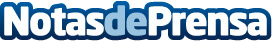 El club de niños emprendedores llega a MadridRockets Club lanza su programa de clases extraescolares en Madrid. El club de los cohetes ( Rockets Club) arranca este año su programa de clases extraescolares para formar a niños de entre 12 y 18 años como emprendedores de éxitoDatos de contacto:Carmen RodriguezNota de prensa publicada en: https://www.notasdeprensa.es/el-club-de-ninos-emprendedores-llega-a-madrid_1 Categorias: Nacional Madrid Software Ocio para niños http://www.notasdeprensa.es